INDICAÇÃO Nº 3639/2019Indica ao Poder Executivo Municipal manutenção e revitalização dos brinquedos existentes no playground localizado ao lado do Campo de Bocha, bairro Siqueira Campos.Excelentíssimo Senhor Prefeito Municipal, Nos termos do Art. 108 do Regimento Interno desta Casa de Leis, dirijo-me a Vossa Excelência para sugerir que, por intermédio do Setor competente, sejam realizados estudos para manutenção e revitalização dos brinquedos existentes no playground localizado ao lado do Campo de Bocha, bairro Siqueira Campos.Justificativa:Em visita ao local mais uma vez, os moradores novamente nos solicitaram a manutenção do parquinho, muito frequentado pelas crianças em vários horários acompanhado dos pais.Plenário “Dr. Tancredo Neves”, em 29 de novembro de 2019.                                                        Celso Ávila (PV)      -vereador-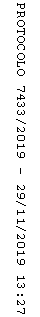 